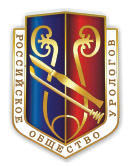 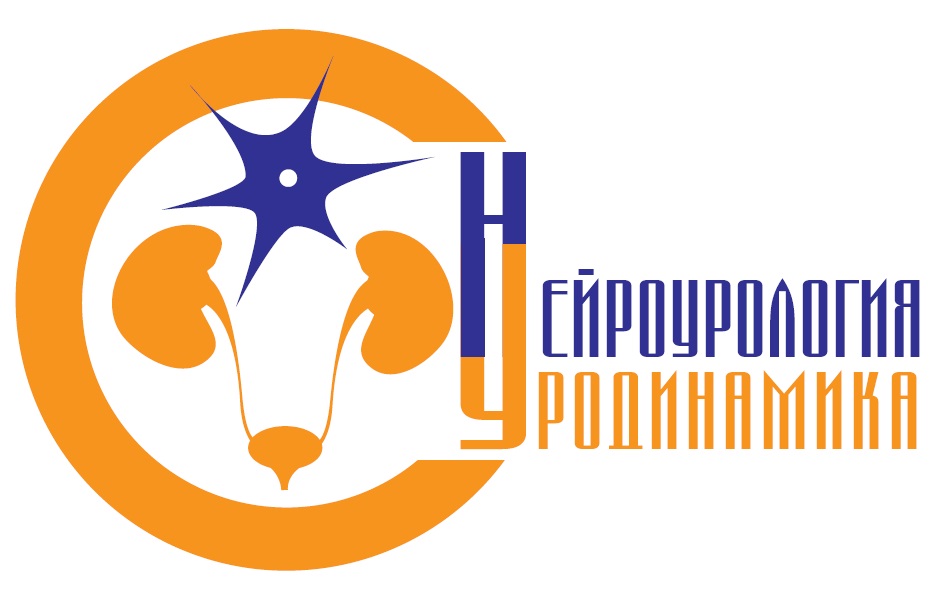 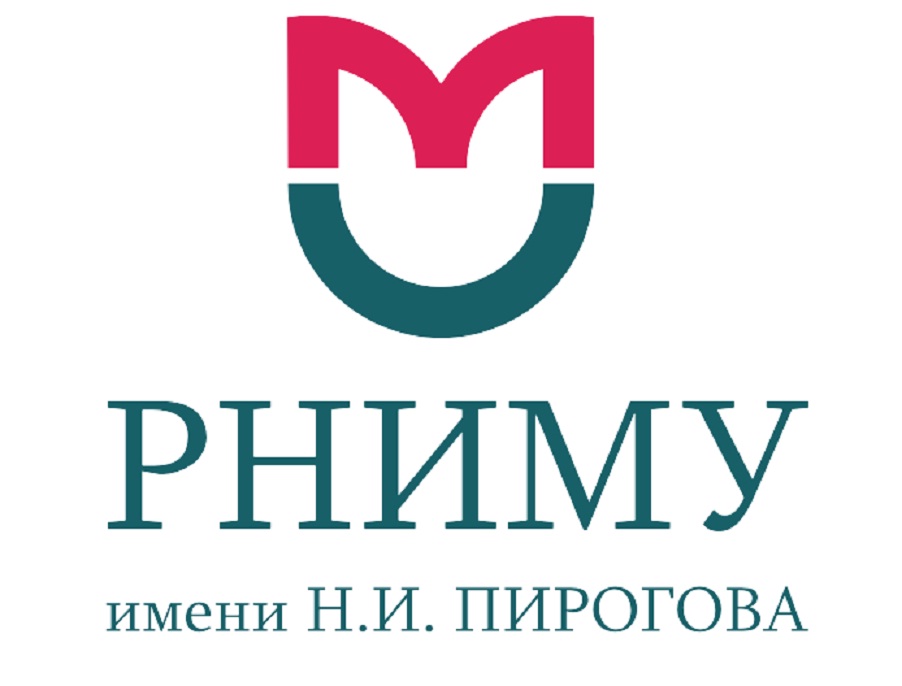 Конференция «Вопросы нейроурологии»Москва, 24 ноября 2023 г.Организатор: Российский Национальный Исследовательский Медицинский Университет им. Н.И. Пирогова, Российское Общество Урологов, Союз Реабилитологов России,Российский Геронтологический научно-клинический центрОбщество специалистов нейроурологии и нарушений акта мочеиспусканияИнформационный партнер и технический организатор: Uroweb.ru Место проведения:https://uro.tv/online/konferentsiya_s_megdunarodnim_uchastiem_voprosi_neyrourologiiПРОГРАММА(предварительная)10:00-10:15 Открытие конференции. Вступительное слово от Российского Национального Исследовательского Медицинского Университета, Российского Общества Урологии, Общества нейроурологии и нарушений акта мочеиспускания.  Академик РАН Лукьянов С.А., Проф. Газимиев М.А. , Проф. Helmut Madersbacher (Инсбрук, Австрия), Проф. Кривобородов Г.Г.10:15-10:45 Наблюдение за пациентами с нейрогенной дисфункцией нижних мочевыводящих путей.   Helmut Madersbacher (Инсбрук, Австрия)Семинар «Ботулинотерапия в урологии. Новые горизонты.» Модераторы: Кривобородов Г.Г., Кузьмин И. В,. Ромих В.В.  10:45-11:00 Внутридетрузорные инъекции Диспорта у больных с нейрогенной детрузорной гиперактивностью.  Международный опыт. Кузьмин И. В. (Санкт-Петербург, Россия) 11:05-11:20 Первые результаты применения абоботулотоксина при нейрогенной детрузорной гиперактивности. Ефремов Н.С., Гонтарь А.А., Кривобородов Г.Г. (Москва, Россия) 11:25-11:40 Дебют Диспорта в отечественной урологии. Некоторые вопросы и размышления. Ромих В.В. (Москва, Россия) 11:40-11:50 Дискуссия11:50-12:05 Медикаментозная терапия при нейрогенных нарушениях акта мочеиспускания с точки зрения доказательной медицины. Ефремов Н.С. (Москва, Россия)12:10-12:25 Патогенетическая терапия гиперактивного мочевого пузыря. Кому и когда? Кривобородов Г.Г (Москва, Россия)12:30-12:45  Гидродистензия и внутрипузырные инъекции триамцинолона в лечении больных с синдромом болезненного мочевого пузыря. Слесаревская М.Н. ( Санкт-Петербург, Россия) 12:50-13:10 Опыт лечения больных с нейрогенной дисфункцией нижних мочевыводящих путей в национальном государственном реабилитационном центре Аргентины (Продолжение). Emmanuel Braschi (Аргентина, Буэнос-Айрес)13:15-13:30 Выбор катетера для периодической катетеризации мочевого пузыря у неврологических больных. Современные реалии. Ефремов Н.С. (Москва, Россия) 13:35-14:05  Нейромодуляция в нейроурологии. Limin Liao (Пекин, Китай)14:10-14:25  Малигнизация на фоне нейрогенной дисфункции нижних мочевыводящих путей у пациентов с травматической болезнью спинного мозга. Салюков Р.В. Касатанова Ю.Р., Салюкова Ю.Р., Павлов А.Ю.  (Москва, Россия)14:30-14:45  Нейроурология и кардиохирургия. Случай совместного лечения автономной дисрефлексии. Бершадский А.В. (Екатеринбург, Россия)14:50-15:05  Функционально состояние нижних мочевыводящих путей после реконструктивных операциях на верхних мочевыводящих путях. Котов С.В. (Москва, Россия) Семинар «Детская нейроурология» Модераторы: Меновщикова Л.Б., Николаев С.Н., Коварский С.Л 15:10-15:25 Автономная дисрефлексия у детей с позвоночно-спинномозговой травмой. Новосёлова И.Н. (Москва, Россия)15:30-15:45 Комплексная оценка состояния аноректальной зоны у детей с синдромом миелодисплазии. Меновщикова Л.Б., Соттаева З.З., Николаев С.Н., Смирнова Н.А., Коломытцева Е.А. (Москва, Россия)15:50-16:05 Клапан задней уретры у мальчиков. Вопросы диагностики  и тактики лечения. Соттаева З.З., Левитская М.В., Меновщикова Л.Б., Коварский С.Л., Гурская А.С. (Москва, Россия)16:05-16:15 Дискуссия16:15-16:35  Концепции лечения нейрогенного мочевого пузыря с повышенным риском. Helmut Madersbacher (Инсбрук, Австрия)16:40-16:55  Недержание мочи у мужчин. Котов С.В. (Москва, Россия)17:00-17:15  Резолюция экспертного совета по нейроурологии. Кривобородов Г.Г (Москва, Россия)17:15-17:30 Закрытие конференции2-5 мин на вопросы после каждого докладаПартнеры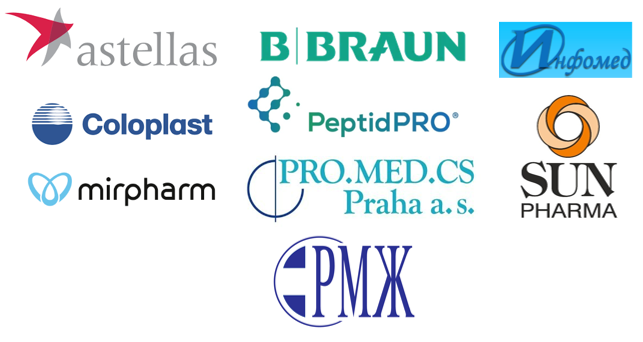 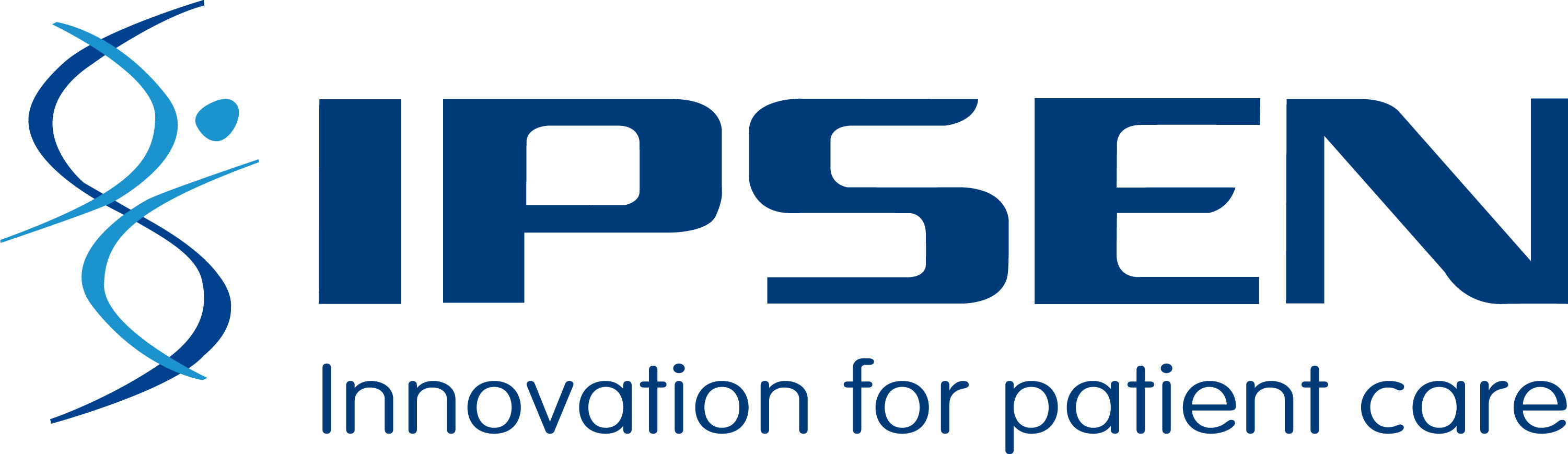 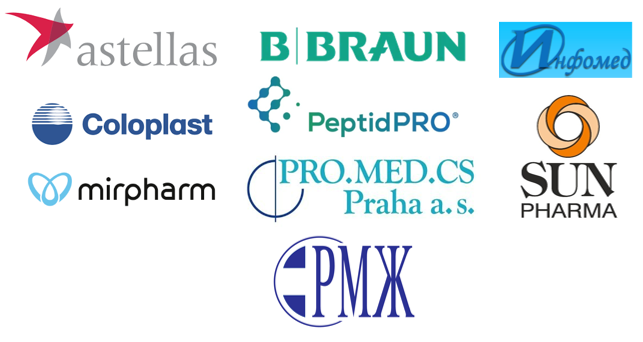 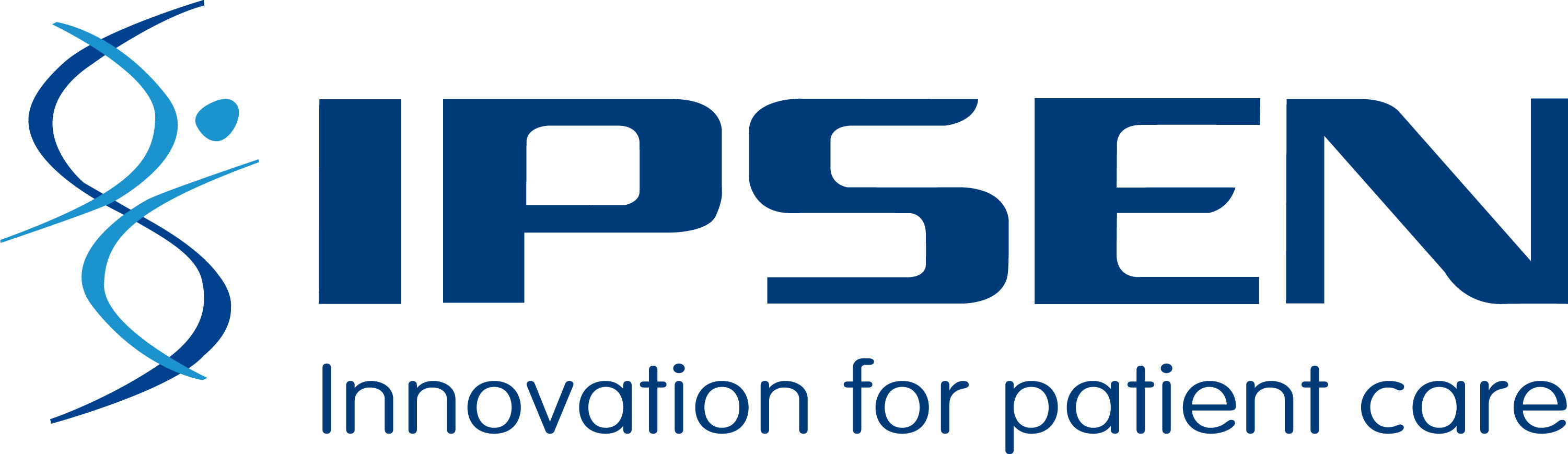 